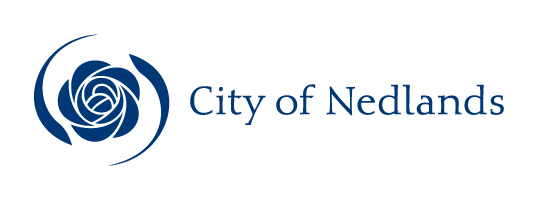 MinutesSustainable Nedlands Committee Meeting3 November 2014ATTENTIONThese minutes are subject to confirmation.Prior to acting on any resolution/recommendation of this Committee contained in these minutes, a check should be made of the Minutes of the next meeting of this Committee, to ensure that there has not been a correction made to any resolution/recommendation.N.B. Committee recommendations that require Council’s approval will be presented to Council for approval (via the relevant departmental reports).Table of ContentsDeclaration of Opening	3Present and Apologies and Leave of Absence (Previously Approved)	31.	Public Question Time	42.	Public Address Session (only for items listed on the agenda)	43.	Disclosures of Financial Interest	44.	Disclosures of Interests Affecting Impartiality	45.	Declarations by Members That They Have Not Given Due Consideration to Papers	56.	Confirmation of Minutes	56.1	Sustainable Nedlands Committee Meeting – 1 September 2014	57.	Guest Speaker - Peter Ciemitis	58.	Items for Discussion	58.1	Waterwise Garden Competition	58.2	Mayo Community Garden Update	58.3	TPS2 Omnibus Scheme Amendment	58.4	Recycling in Public Places	68.5	Streetlights	68.6	Innovation Award Criteria	68.7	Household Energy Usage	68.8	Youth Committee Member	79.	Date of Next Meeting	7Declaration of Closure	7City of NedlandsMinutes of a meeting of the Sustainable Nedlands Committee held in the Council Chambers, 71 Stirling Highway, Nedlands on Monday, 3 November 2014 at 6:00pm.Declaration of OpeningThe Presiding Member declared the meeting open at 6.02 pm and drew attention to the disclaimer below.Present and Apologies and Leave of Absence (Previously Approved)Councillors			His Worship the Mayor, Max Hipkins	 				Councillor N Shaw (Presiding Member)				Councillor R BinksCommittee Members		Ms Bronwen Tyson				Ms Bronwen Channon					Mr Gordon Davies				Mr Rod Griffiths				Ms Susie WangStaff				Mr Andrew Melville	      Manager Health and ComplianceCommunity Members	NilLeave of Absence		None(Previously Approved)Apologies			Ms Gail Stubber 				Ms Agnes Pallagi				Ms Kaye WhyteDisclaimerNo responsibility whatsoever is implied or accepted by the City of Nedlands for any act, omission or statement or intimation occurring during Council or Committee meetings.  City of Nedlands disclaims any liability for any loss whatsoever and howsoever caused arising out of reliance by any person or legal entity on any such act, omission or statement or intimation occurring during Council or Committee meetings.  Any person or legal entity who acts or fails to act in reliance upon any statement, act or omission made in a Council or Committee meeting does so at that person’s or legal entity’s own risk.In particular and without derogating in any way from the broad disclaimer above, in any discussion regarding any planning application or application for a licence, any statement or intimation of approval made by a member or officer of the City of Nedlands during the course of any meeting is not intended to be and is not to be taken as notice of approval from the City of Nedlands.  The City of Nedlands warns that anyone who has any application lodged with the City of Nedlands must obtain and should only rely on WRITTEN CONFIRMATION of the outcome of the application, and any conditions attaching to the decision made by the City of Nedlands in respect of the application.The City of Nedlands wishes to advise that any plans or documents contained within this agenda may be subject to copyright law provisions (Copyright Act 1968, as amended) and that the express permission of the copyright owner(s) should be sought prior to their reproduction. It should be noted that Copyright owners are entitled to take legal action against any persons who infringe their copyright. A reproduction of material that is protected by copyright may represent a copyright infringement.Public Question TimeNil.Public Address Session (only for items listed on the agenda)Nil.Disclosures of Financial Interest The Presiding Member reminded Councillors and Staff of the requirements of Section 5.56 of the Local Government Act 1995 to disclose any interest during the meeting when the matter was discussed.There were no disclosures of financial interest.Disclosures of Interests Affecting ImpartialityThe Presiding Member reminded Councillors and Staff of the requirements of the Council’s Code of Conduct in accordance with Section 5.103 of the Local Government Act 1995.There were no disclosures of interest affecting impartiality.Declarations by Members That They Have Not Given Due Consideration to PapersNil.Confirmation of MinutesSustainable Nedlands Committee Meeting – 1 September 2014Moved: Ms B TysonSeconded: Ms B Channon That the Minutes of the Sustainable Nedlands Committee held on 1 September 2014 are confirmed. 			CARRIED UNANIMOUSLY 8/-Guest Speaker - Peter CiemitisPeter Ciemitis from RobertsDay spoke to the Committee on a presentation regarding the impact of the Heat Island Effect. The presentation is attached to the Minutes.Items for DiscussionNOTE: Regulation 11(da) of the Local Government (Administration) Regulations 1996 requires written reasons for each decision made at the meeting that is significantly different from the relevant written recommendation of a committee or an employee as defined in section 5.70 (but not a decision to only note the matter or to return the recommendation for further consideration).Waterwise Garden CompetitionAndrew Melville presented an overview of 2014 competition.  The presentation is attached to the Committee Minutes.Mayo Community Garden UpdateMs G Stubber was absent from the meeting so unable to provide the update.  As a result the item was not discussed.TPS2 Omnibus Scheme AmendmentMayor Hipkins discussed the omnibus amendment for Town Planning Scheme 2 (TPS2).  The changes were initiated to cater for issues that Council wanted to address prior to the longer term implementation of TPS3.There were numerous issues included in the amendment such as:Issues such as defining showrooms;Heights – where on the Lot a height would be measured from;Removing the need for planning applications in certain minor circumstances;There are proposed changes for the Stirling highway precinct to allow for some taller buildings thereby increasing density subject to certain conditions;Artworks that are required to be produced for development of certain types (excluding residential property development) with the form of artwork being at the discretion of the building owner within certain parameters.  Additionally, there is an option for the building owner to pay the money to the city to commission artwork;Floor level requirements that were set to cater for water level rise and storm events in susceptible areas; andA renewable energy requirement for new houses.Recycling in Public PlacesMr A Melville advised the Committee that there were no further updates on this matter.StreetlightsThis item was not discussed as there were no further updates presented to the Committee for discussion.Innovation Award CriteriaMr R Griffiths initiated discussion regarding the proposal for an Innovation Award. The draft criteria was discussed and is attached to this agenda. There was general discussionMoved: Mr R GriffithsSeconded: Mr G DaviesThat the paper be presented to administration for submission to Council.			CARRIED UNANIMOUSLY 8/-Household Energy UsageMs S Wang initiated a Committee discussion on the concept of providing personal energy use which compared to average usage by others.  The purpose was to encourage energy conservation behaviour.The committee were generally supportive of the initiative and agreed that a methodology needs to be developed for approval by the City’s CEO.  Ms Wang agree to develop a project methodology and present it to the Committee for their consideration.Youth Committee MemberMr A Melville advised that the City had been in contact with the Principal of Shenton College.  He advised that the school would be assessing potential student candidates and advising the City of his recommendation for appointment to the Sustainable Nedlands Committee in the New Year.Date of Next Meeting The next meeting of this Committee is scheduled for Monday 2 February 2015 commencing at 6.00 pm.The schedule of meetings for 2015 is below:Monday 2 February 2015  Monday 13 April 2015Monday 8 June 2015Monday 3 August 2015Monday 5 October 2015Monday 7 December 2015Declaration of ClosureMr A Melville agreed to arrange for an action list for resolutions of the Committee to be developed and for it to be attached to future agendas.Cr Shaw agreed to offer the Committee’s thanks to Ms A Pallagi and Ms K Whyte for their service to the City through following their recent resignation of their positions on the Sustainable Nedlands Committee.The next informal meeting on 1 December.Meeting closed 8.03pmAndrew MelvilleManager Health and Compliance